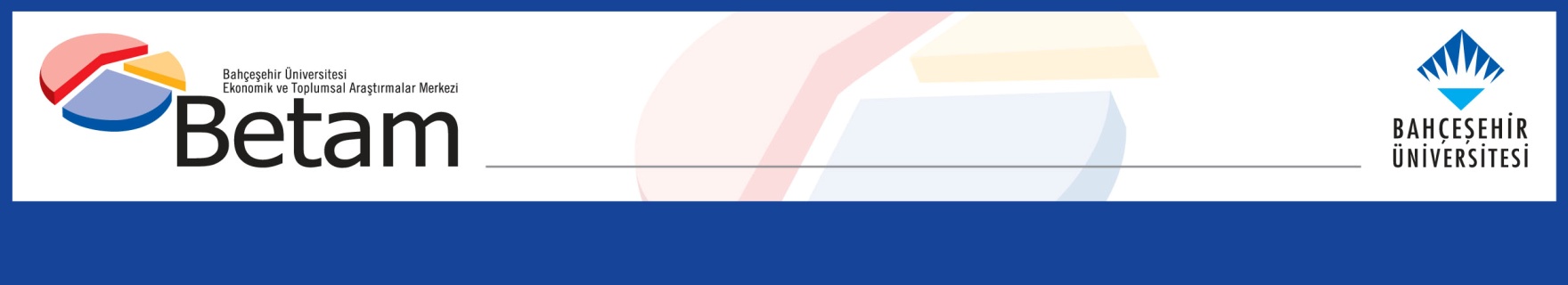  	INCREASE IN NON-AGRICULTURAL UNEMPLOYMENT CONTINUES	Seyfettin Gürsel*, Gökçe Uysal Kolaşın  and Yazgı Genç ***Executive SummarySeasonally adjusted labor market data shows that in the period of June 2018 compared to May 2018, non-agricultural unemployment rate increased by 0.2 percentage points and reached 12.8 percent. The employment loses since March 2018 stopped in June 2018 and non-agricultural employment increased by 105 thousand. Sectoral data indicates that employment decreased in construction while it increased in manufacturing and services. The increase in non-agricultural labor force accelerated and non-agricultural labor force reached to 182 thousand. Thus, increase in non-agricultural unemployment continues. Betam’s forecasting model predicts that the non-agricultural unemployment will rise to 12.9 percent in the period of July 2018. In the period of June 2018, the non-agricultural female unemployment rate increased by 0.3 percentage points to 18 percent while non-agricultural male unemployment rate decreased by 0.1 percentage points to 10.4 percent. Thus, the gender gap in non-agricultural unemployment rates have increased. The strong increase in the non-agricultural labor force According to seasonally adjusted labor market data, in the period of June 2018 compared to May 2018, the non-agricultural labor force increased by 182 thousand and reached 26 million 937 thousand while the number of employed in non-agricultural sectors decreased by 105 thousand and reached 23 million 489 thousand (Figure 1, Table 1). As result, the number of unemployed in non-agricultural sectors increased by 77 thousand and recorded as 3 million 448 thousand and the non-agricultural unemployment rate rose to 12.8 percent. The employment loses in the non-agricultural employment since March 2018 stopped in June 2018 whereas the increases in the non-agricultural labor force accelerated. The non-agricultural unemployment increased since the increase in employment is higher than the increase in the labor force. As result, the non-agricultural unemployment rate which was 11.8 percent in January 2018 increased steadily by 1 percentage points in a period of 6 months and reached 12.8 in June 2018. Figure 1 Seasonally adjusted non-agricultural labor force, employment, and unemployment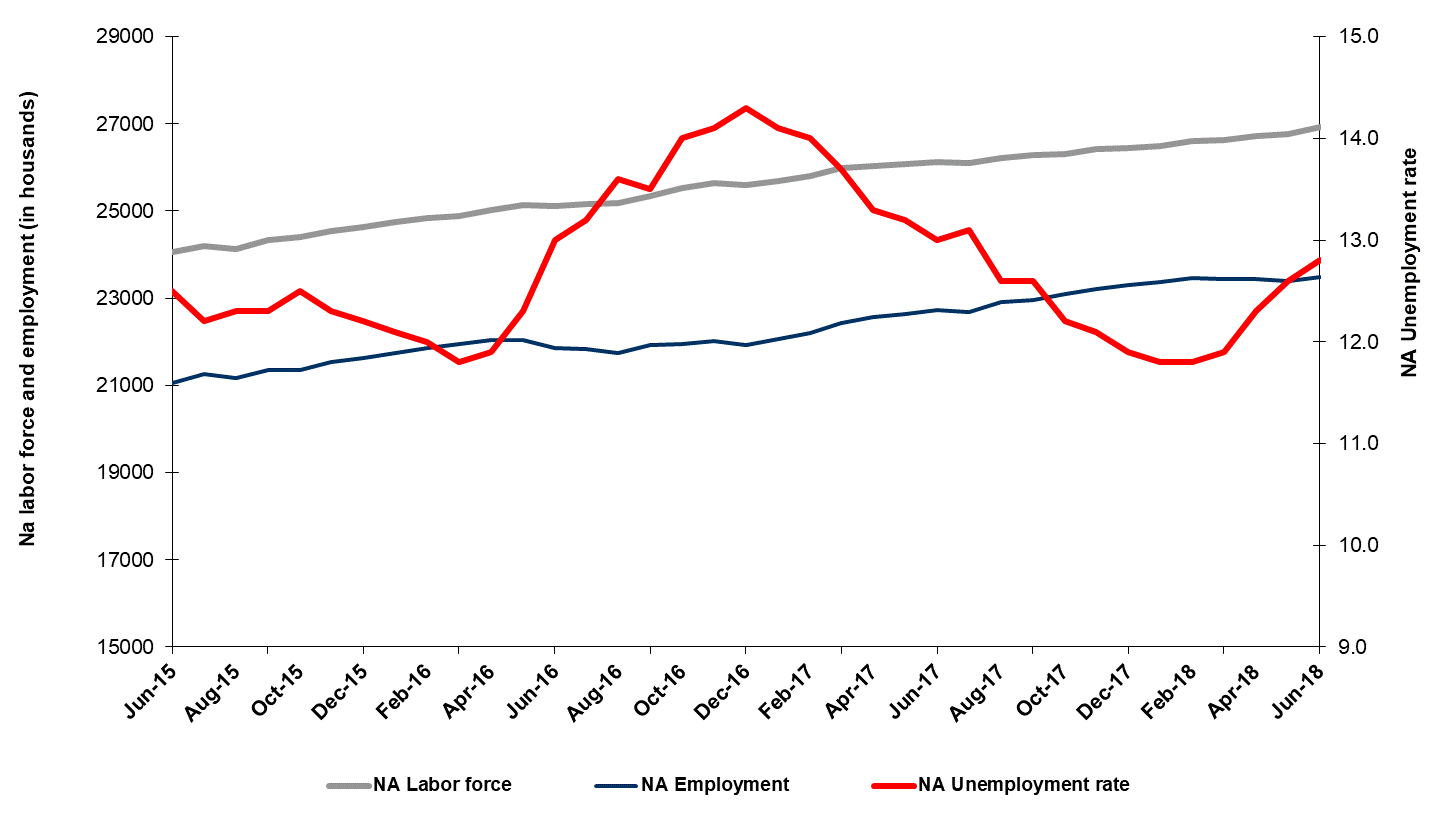 Source: Turkstat, BetamUnemployment rate is expected to increase by 0.1 percentage points in the period of July 2018 Betam's forecasting model had predicted that the seasonally adjusted non-agricultural unemployment rate would increase by 0.2 percentage points to 12.7 percent in the June 2018. TURKSTAT revised the non-agricultural unemployment rate in May 2018 from 12.5 percent to 12.6 percent. The non-agricultural unemployment rate rose by 0.2 percentage points –as predicted- to 12.8 percent in the period of June 2018. Betam’s forecasting model predicts that the non-agricultural unemployment rate will reach to 12.9 percent in the period of July 2018. Forecasting model details are available on Betam's website. Kariyer.net application per vacancy series used in the Betam forecasting model is depicted in Figure 3. Kariyer.net series is only one of the inputs of Betam forecast model. Indeed, several variables such as employment agency (İŞKUR) data, reel sector confidence index, capacity utilization rate are used in forecasting.Figure 2 Seasonally adjusted non-agricultural unemployment rate and application per vacancy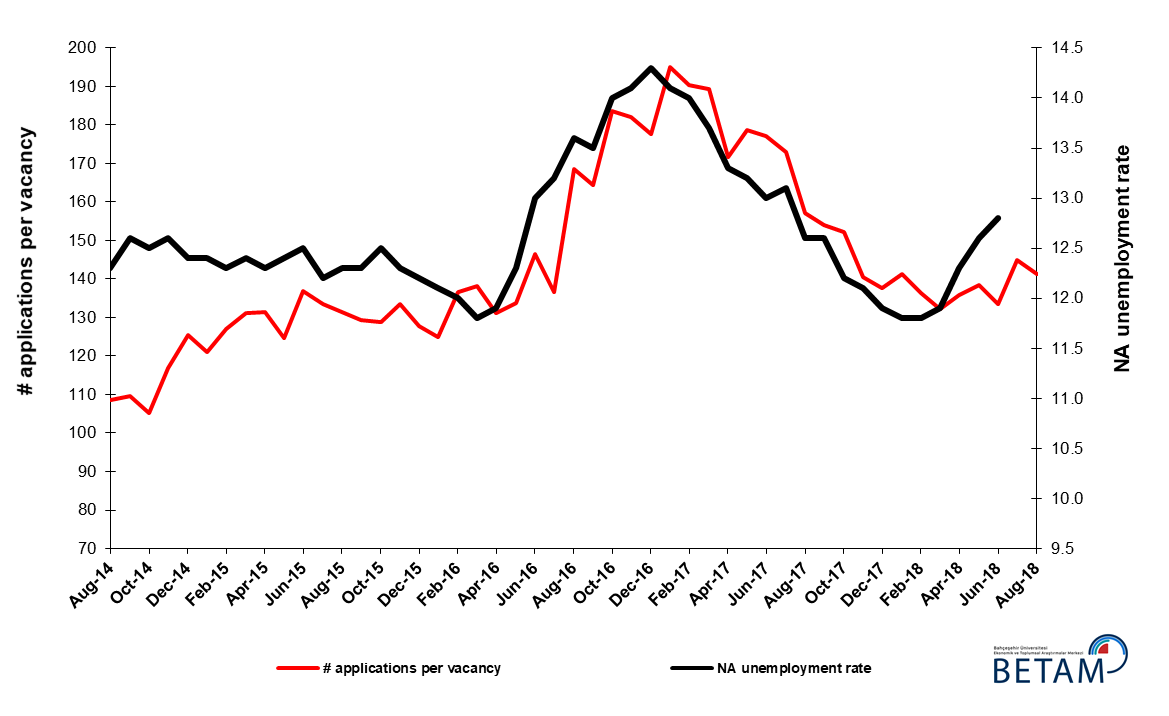 Source: Kariyer.net, Turkstat, BetamEmployment increases in manufacturing and services According to seasonally adjusted sectoral labor market data, employment decreased in agriculture and construction while it increased in manufacturing and services in June 2018 compared to May 2018 (Figure 3, Table 2). The employment increased by 68 thousand in manufacturing and 43 thousand in services while employment in agriculture and construction decreased by 30 and 6 thousand respectively. Industry production index increased in July while it decreased in the May and June. We would like recall that labor force statistics in the period of June 2018 is the average of the May, June and July. In this case, the increase in industrial production index in July is consistent with the increases in employment in manufacturing. The slowdown in the increase of employment in services since December 2017 is remarkable (Table 2). It has to be noted that employment loses in construction reached to 164 thousand from February to June. The construction sector lost the 7.5 percent of its employment in 5 months compared to January (Table 2).Figure 3: Employment by sectors (in thousand)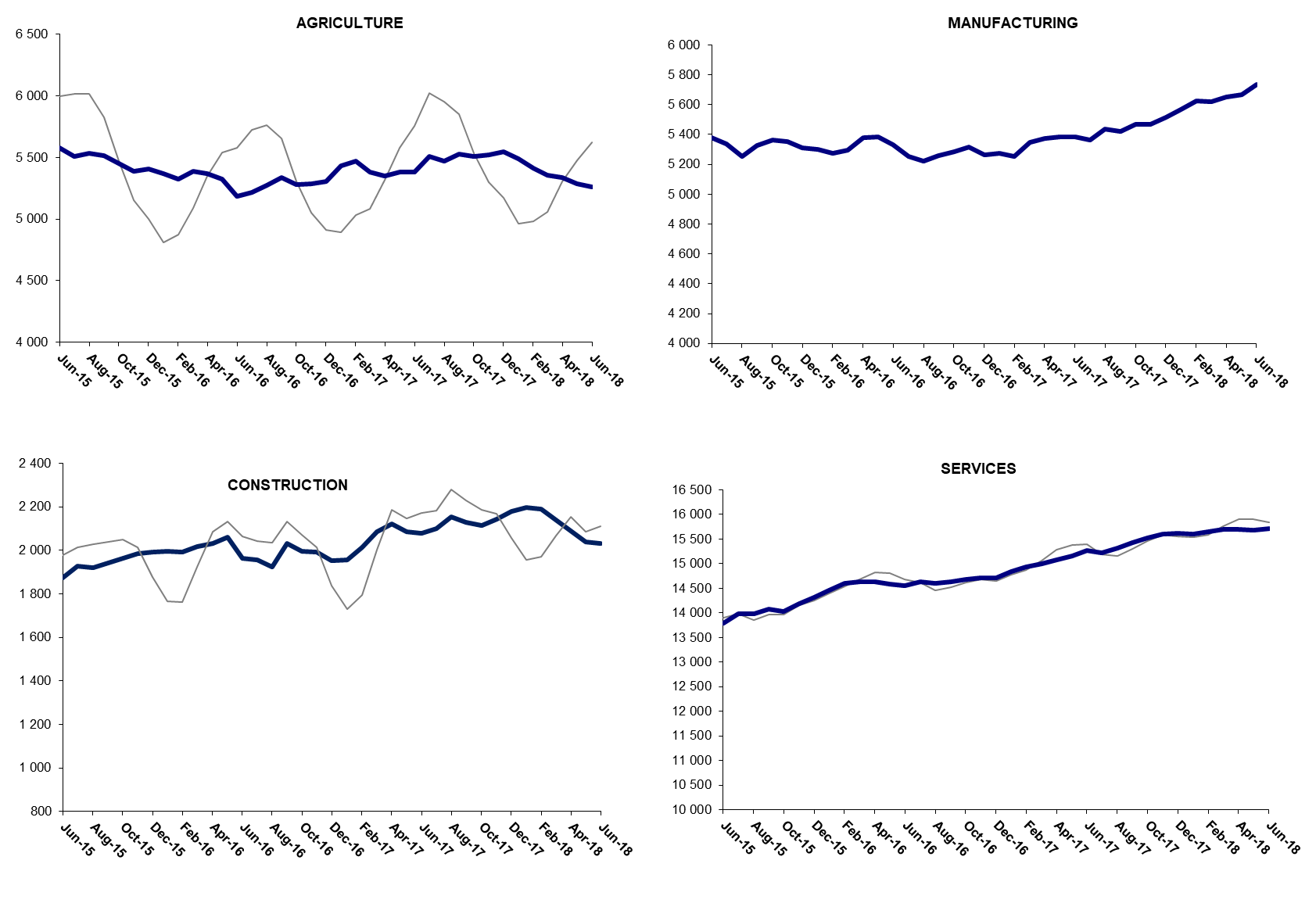 Source: TURKSTAT, Betam The number of non-agricutural unemployed within a year increased From June 2017 to June 2018 non-agricultural labor force increased by 817 thousand (3.1 percent) and non-agricultural employment increased by 744 thousand (3.2 percent) (Figure 4). Thus, non-agricultural unemployed decreased by 73 thousand and reached 3 million 261 thousand. Looking at annual changes, a slowdown in unemployed decrease ended in June 2018 and unemployment rate increased to 12.1 percent and closed to the unemployment in June 2017 (12.2 percent). Figure 4 Year-on-year changes in non-agricultural labor force, employment, and unemployment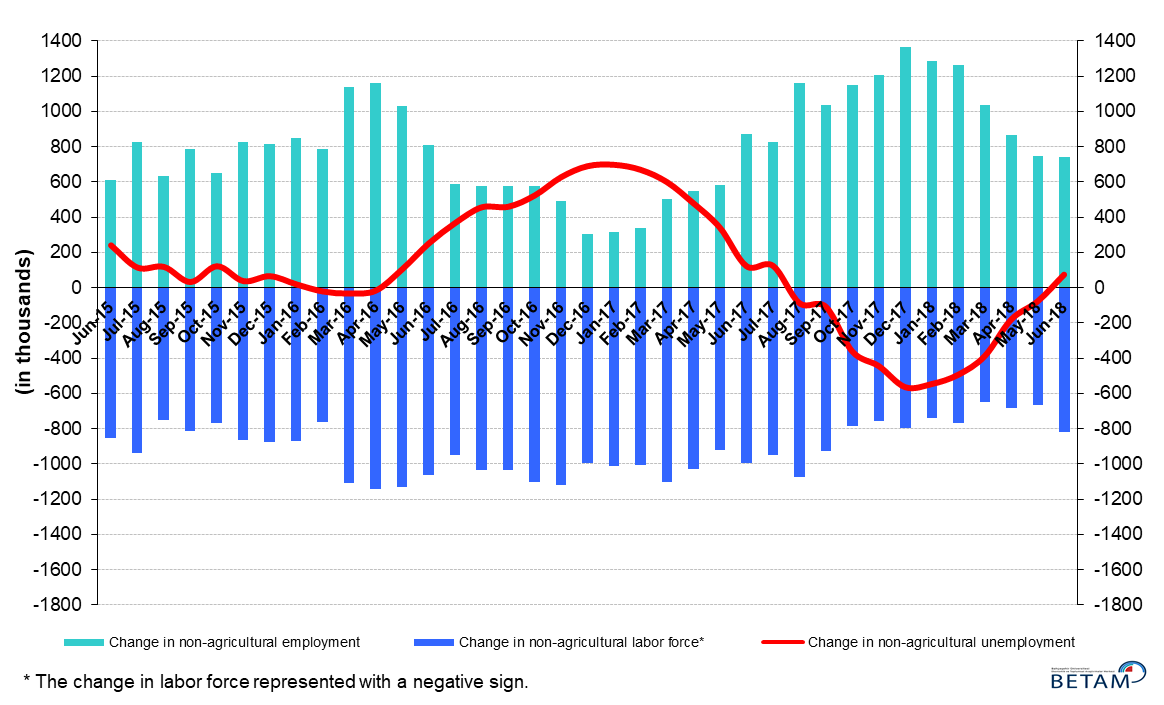 Source: Turkstat, BetamUnemployment rate difference between female and male increased Figure 5 shows seasonally adjusted non-agricultural unemployment rate for males (green) and for females (purple). In the period of June 2018, the non-agricultural female unemployment rate increased by 0.3 percentage points to 18.0 percent while non-agricultural male unemployment rate increased by 0.1 percentage points to 10.4 percent. In a period when the non-agricultural unemployment rate increases, a decrease in male unemployment rate while female unemployment rate increases should be underlined. As a result, the gender gap in non-agricultural unemployment rates increased from 7.2 percent in May 2018 to 7.6 percent in June 2018. Figure 5: Seasonally adjusted non-agricultural unemployment rate by gender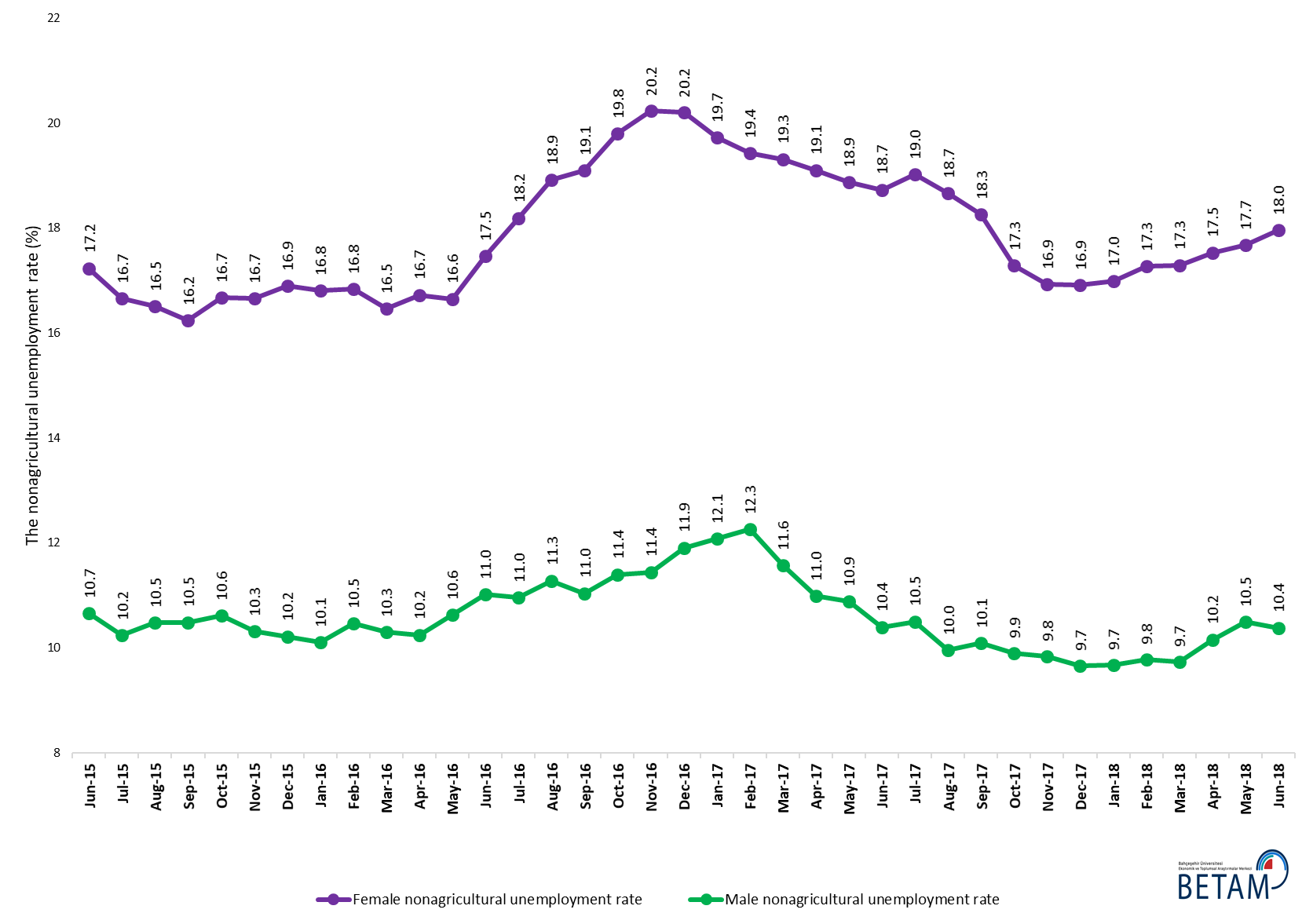 Source: Turkstat, BetamTable 1 Seasonally adjusted non-agricultural labor market indicators (in thousands) *Source: Turkstat, BetamTable 2 Seasonally adjusted employment by sectors (in thousands) *Source: Turkstat, BetamTable 3: Seasonally adjusted non-agricultural labor force by gender (thousands) Source: Turkstat, BetamLabor forceEmploymentUnemploymentUnemployment rateMonthly changesMonthly changesMonthly changesMay-152400021024297612.4%Labor forceEmploymentUnemploymentJune-152405121045300612.5%512130July-152420421251295312.2%152206-54August-152412521158296712.3%-78-9315September-152434121347299412.3%21618927October-152441021359305112.5%691257November-152454521526301912.3%135167-32December-152462221618300412.2%7792-15January-162474421750299412.1%122132-10February-162485021868298212.0%106118-12March-162487421939293511.8%2471-47April-162502322045297811.9%14910643May-162512722036309112.3%104-9113June-162511821853326513.0%-8-183175July-162516521843332213.2%46-1056August-162517221749342313.6%8-94102September-162535321930342313.5%180181-1October-162553121957357414.0%17927152November-162563922024361514.1%1086741December-162559621936366014.3%-43-8845January-172569222069362314.1%95133-38February-172581322199361414.0%121130-9March-172598622426356013.7%173227-54April-172603722574346313.3%51148-97May-172606922628344113.2%3254-22June-172612822731339713.0%58103-45July-172610022681341913.1%-27-5023August-172620922907330212.6%109226-117September-172628022969331112.6%71629October-172631823107321112.2%37138-101November-172641523219319612.1%97112-15December-172645223304314811.9%3785-48January-182649323367312611.8%4163-22February-182660323464313911.8%1109713March-182661723450316711.9%14-1428April-182672123434328712.3%103-16119May-182675523384337112.6%35-5085June-182693723489344812.8%18210577AgricultureManufacturingConstructionServiceMonthly changesMonthly changesMonthly changesMonthly changesMay-1555435404187913741AgricultureManufacturingConstructionServiceJune-155582538018751379039-24-449July-1555065336192613989-76-4451199August-155537525219221398531-84-4-4September-1555175327194314078-20752193October-1554505363196314034-673620-44November-1553875353198614188-63-1023154December-155407531119911431620-425128January-1653715300199514455-36-114139February-1653265276199114601-45-24-4146March-165386529520171462760192626April-1653685381203214632-1886155May-1653275386206014590-41528-42June-1651855330196314560-142-56-97-30July-165216525419561463431-76-774August-165275522419251460059-30-31-34September-1653395260203214638643610738October-1652835282199714677-5622-3539November-1652855316199414714234-337December-165308526519541471723-51-403January-175433527419581483612594119February-175473525120141493340-235697March-1753835346208514995-90957162April-1753495372212115081-34263686May-17537953862086151563014-3575June-17538253832080152683-3-6112July-1755105363210015218128-2020-50August-1754705437215315317-40745399September-175530542121271542160-16-26104October-1755085470211515522-2249-12101November-17552154702143156061302884December-17554955142178156122844356January-1854925567219715603-575319-9February-1854165627219115646-7660-643March-1853595618214115691-57-9-5045April-1853385650208915695-2132-524May-1852895669203915676-4919-50-19June-1852595737203315719-3068-643Female Labor ForceFemale EmploymentFemale UnemployedMale Labor ForceMale EmploymentMale UnemployedJune-1566545507114717422155651858July-1567495625112417482156911791August-1567145606110817483156511832September-1567595662109717573157301843October-1567815651113017609157401869November-1568765730114617618158001818December-1569685790117817655158511804January-1670115832117917684158961788February-1670465859118617769159091860March-1670605898116217820159851835April-1671455950119517850160211829May-1671765981119517935160281907June-1672585990126717859158901968July-1672705947132217919159561964August-1673275941138617913158932020September-1673765968140917983159971986October-1674425969147318061160022058November-1674605950150918147160702077December-1674575950150718164160022163January-1774505980147018275160692207February-1775116052145918306160622245March-1776156145147118364162402124April-1776026150145218393163722021May-1776526208144418390163882001June-1776666230143618437165201917July-1776806219146118449165111938August-1777336290144318548167001847September-1777666349141818519166511868October-1777926445134718503166721831November-1778286503132518545167211824December-1778876553133318555167631793January-1879236577134518555167591796February-1879546580137418618167961822March-1879506576137518661168451816April-1879876587140018703168031900May-1880236604141818707167441962June-1880706620144918829168741955